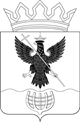 Администрация Воротынского муниципального районаНижегородской областиМуниципальное бюджетное общеобразовательное учреждениеМихайловская средняя школаП Р И К А Зот   14   февраля   2019  года                                                                       № 15/а   – ОДО внесении изменений в Правила приёмаграждан в МБОУ Михайловскую среднюю школу     На основании Приказа Минпросвещения России от 17.01.2019 г.  №19  «О внесении изменений в Порядок приема граждан на обучение по  образовательным программам начального общего, основного общего и среднего общего  образования, утвержденный приказом Министерства образования и науки Российской Федерации от 22 января 2014 г. №32» в целях приведения в соответствие с действующей нормативно-правовой базой локальных нормативных актов МБОУ Михайловской средней школы и на основании решения Педсовета №3  от  14.02.2019 годаприказываю:Внести изменения в Правила приема граждан в МБОУ Михайловскую среднюю школу, утвержденные приказом № 129-ОД   от  19.10.2015 года: дополнить Правила п. 11, 12 (Приложение №1), внести изменения в Заявление о приеме в Школу (Приложение №2),  утвердить форму Заявления о выборе языка обучения и родного языка, формы обучения и  олучения образования обучающегося (Приложение№3) при приеме в 1 класс.Классным руководителям 1-х классов 2019 - 2020 учебного года собрать заполненные заявления о выборе языка обучения и родного языка обучающегося к 30 августа 2019 года.Администратору школьного сайта опубликовать настоящий приказ на официальном сайте МБОУ Михайловская средняя школаДелопроизводителю школы Филенковой О. Н. при приеме заявлений от родителей руководствоваться в работе утвержденными формами заявлений.Контроль исполнения настоящего приказа возложить на заместителя директора по учебно-воспитательной работе Котову Т. М.Директор школы:                        Широкова О. С.Приложение №1 Принято на педагогическом совете                                                              УТВЕРЖДАЮМБОУ Михайловской средней школы                                                   Директор  школыПротокол  №3 от 14.02.2019                                            _____________ О. С. Широкова                                                                                              Приказ №15/а  от 14.02.2019 г.ИЗМЕНЕНИЯ В ПРАВИЛАприема на обучение по основным общеобразовательным программамв МБОУ Михайловскую среднюю школуДополнить часть 1 Общие положения приема граждан в образовательнуюорганизацию пунктами 11, 12 следующего содержания:11. Родители несовершеннолетнего вправе выбирать до окончания им основного общего образования с учетом мнения ребенка и рекомендаций психолого-медико-педагогической комиссии:− формы обучения и получения образования;− учебные заведения;− языки образования;− факультативные и элективные учебные предметы, курсы, дисциплины(модули) из перечня, предлагаемого образовательной организацией.12. При приеме на обучение по образовательным программам начального общего и основного общего образования выбор языка образования, изучаемых родного языка из числа языков народов РФ, в т. ч. русского языка как родного языка, государственных языков республик РФ осуществляется по заявлению родителей (законных представителей)  (Приложение №2 – при приеме в течение учебного года, Приложение№3 – при приеме в 1 класс).Приложение № 2Директору муниципального бюджетного общеобразовательногоучреждения Михайловская средняя школаШироковой О. С.от__________________________________________Фамилия Имя Отчество родителя (законного представителя)___________________________________________________________Адрес регистрации родителя (законного представителя)___________________________________________________________Адрес фактического проживания родителя (законного представителя)___________________________________________________________Документ, удостоверяющий личность заявителя__________________________________________________________________________________________________________________________________________________________________Контактный телефон____________________________________________Электронная почтаЗАЯВЛЕНИЕ О ПРИЁМЕ В ШКОЛУ на 20  - 20  учебный годПрошу принять моего ребёнка_______________________________________________ ______________года рождения, в _________класс МБОУ Михайловской средней школы.Документ, удостоверяющий личность ребенка: свидетельство о рождении, паспорт (нужное подчеркнуть)Серия____________Номер____________ Дата выдачи_______________________Орган, выдавший документ _____________________________________________Адрес регистрации ребенка_____________________________________________Адрес фактического проживания ребенка _____________________________________________________________________________________________________Сведения о потребности в обучении по адаптированной основной общеобразовательной программе: есть потребность, нет потребности (нужное подчеркнуть)Прошу организовать обучение на ___________________________________ языке.Прошу организовать изучение родного ______________________ языка как предмета.Ранее изучал (а) иностранный _______________________________________ язык.С лицензией на осуществление образовательной деятельности, свидетельством о государственной аккредитации образовательной организации, уставом образовательной организации, образовательными программами и документами, регламентирующими организацию и осуществление образовательной деятельности, правами и обязанностями обучающихся ознакомлен:Дата                                                                            Подпись  Согласен на обработку персональных данных и персональных данных ребенка в порядке, установленном законодательствомДата                                                                            Подпись*Об ответственности за достоверность представленных сведений предупреждены. В случае изменения каких-либо данных, обязуемся предоставить сведения об изменении. Согласие вступает в силу со дня его подписания и действует на весь период обучения ребёнка.Приложение 3Директору муниципального бюджетного общеобразовательногоучреждения Михайловская средняя школаШироковой Ольге СергеевнеОт__________________________________________________Фамилия Имя Отчество родителя (законного представителя)___________________________________________________________Адрес фактического проживания родителя (законного представителя)ЗАЯВЛЕНИЕО ВЫБОРЕ ЯЗЫКА ОБУЧЕНИЯПрошу организовать обучение на _______________________________________ языке для моего ребенка _________________________________, обучающегося_____ класса.Прошу организовать изучение родного (_____________________ ) языка как предмета.                            Дата                                                                    Подпись